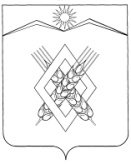 АДМИНИСТРАЦИЯ ХАРЬКОВСКОГО СЕЛЬСКОГО ПОСЕЛЕНИЯЛАБИНСКОГО РАЙОНАПОСТАНОВЛЕНИЕот 06.04.2020                                                                                                № 24                                                        хутор ХарьковскийО внесении изменений в постановление администрации Харьковского сельского поселения Лабинского района от 13 июня 2017 года №  28« О создании комиссии по предупреждению, ликвидации последствий чрезвычайных ситуаций и обеспечению первичных мер пожарной безопасности в границах Харьковского сельского поселения Лабинского»В целях приведения муниципального правового акта в соответствие с постановлением главы администрации (губернатора) Краснодарского края       № 1007 «О территориальной подсистеме единой государственной системы предупреждения и ликвидации чрезвычайных ситуаций Краснодарского края» п о с т а н о в л я ю:1. Внести в постановление администрации Харьковского сельского поселения Лабинского района от 13 июня 2017 года №  28 «О создании комиссии по предупреждению, ликвидации последствий чрезвычайных ситуаций и обеспечению первичных мер пожарной безопасности в границах Харьковского сельского поселения Лабинского» следующие изменения:1) пункт 2 изложить в новой редакции:        «2 Основные задачи КомиссииОсновными задачами комиссий по предупреждению и ликвидации чрезвычайных ситуаций и обеспечению пожарной безопасности в соответствии с их компетенцией являютсяа) разработка предложений по реализации государственной политики в области предупреждения и ликвидации чрезвычайных ситуаций и обеспечения пожарной безопасности;б) координация деятельности органов управления и сил единой государственной системы предупреждения и ликвидации чрезвычайных ситуаций;в) обеспечение согласованности действий территориальных органов федеральных органов исполнительной власти, органов исполнительной власти Краснодарского края, органов местного самоуправления, организаций при решении задач в области предупреждения и ликвидации чрезвычайных ситуаций и обеспечения пожарной безопасности, а также восстановления и строительства жилых домов, объектов жилищно-коммунального хозяйства, социальной сферы, производственной и инженерной инфраструктуры, поврежденных и разрушенных в результате чрезвычайных ситуаций.г) рассмотрение вопросов о привлечении сил и средств гражданской обороны к организации и проведению мероприятий по предотвращению и ликвидации чрезвычайных ситуаций в порядке, установленном федеральным законом;д) рассмотрение вопросов об организации оповещения и информирования населения о чрезвычайных ситуациях.Иные задачи могут быть возложены на соответствующие комиссии по предупреждению и ликвидации чрезвычайных ситуаций и обеспечению пожарной безопасности решениями высшего органа исполнительной власти Краснодарского края, органов местного самоуправления и организаций в соответствии с законодательством Российской Федерации, законодательством Краснодарского края и нормативными правовыми актами органов местного самоуправления».2) пункт 3 изложить в новой редакции:«3. Функции комиссии «Комиссия с целью возложенных на неё задач осуществляет следующие функции:а) в режиме повседневной деятельности:руководить повседневной деятельностью Комиссии в соответствии с годовым планом ее работы, проводить заседания Комиссии, осуществлять подготовку ее членов к действиям при возникновении ЧС (пожаров);организовать планирование мероприятий по предупреждению и ликвидации ЧС (пожаров);организовать обучение служащих и работников способам защиты и действиям при возникновении ЧС (пожаров);организовать накопление, хранение и поддержание в готовности к использованию средств индивидуальной защиты;организовать контроль за разработкой и реализацией мероприятий, направленных на снижение опасностей возникновения ЧС (пожаров) и повышение устойчивости функционирования объектов;б) в режиме повышенной готовности:организовать оповещение и сбор членов Комиссии и руководящего состава, довести до них обстановку и поставить задачи членам Комиссии;отдать распоряжение на принятие экстренных мер по защите служащих и работников, проведение мероприятий по предупреждению ЧС (пожаров) и обеспечению снижения ущерба от их последствий;организовать работу по прогнозированию возможности возникновения ЧС (пожаров), их масштабов, размеров потерь и материального ущерба, а также последствий ЧС (пожаров);организовать взаимодействие с территориальными органами МЧС России по наблюдению и контролю за состоянием окружающей природной среды, обстановкой на объектах и прилегающих к ним территорий;организовать усиление дежурной диспетчерской (дежурной) службы с целью своевременного оповещения служащих и работников об обстановке при возникновении ЧС (пожара);организовать подготовку к проведению возможной экстренной эвакуации служащих и работников в безопасный район (район временного размещения);организовать (если предусмотрено) приведение НАСФ или спасательных служб в готовность по предназначению, уточнение порядка их действий при возникновении ЧС (пожаров);организовать информирование об обстановке Комиссий муниципальных образований, на территории которых расположены объекты;в) в режиме чрезвычайной ситуации:организовать работу Комиссии, отдать распоряжение о введении в действие плана ЧС;контролировать своевременное оповещение служащих и работников о ЧС (пожаре) и проведение мероприятий по их защите;контролировать своевременное прибытие в зону ЧС (пожара) подразделений МЧС России, сбор и анализ информации об обстановке в зоне ЧС (пожара);принять решение (по обстановке) о проведении экстренной эвакуации служащих и работников из очага ЧС (пожара) в безопасный район (район временного размещения) и отдать соответствующие распоряжения;контролировать соблюдение пропускного режима в зоне ЧС (пожара), обеспечение общественного порядка и сохранности материальных и иных ценностей;контролировать оказание медицинской помощи пострадавшим и проведение их эвакуации в лечебные учреждения;контролировать информирование комиссий муниципальных образований, на территории которых расположены объекты, об обстановке, принимаемых мерах и результатах работ по ликвидации ЧС (пожара).3) приложения 2 изложить в новой редакции (прилагается )2. Контроль за выполнением настоящего постановления оставляю за собой.3. Постановление вступает в силу со дня его подписания.Исполняющий обязанностиглавы администрацииХарьковского сельского поселенияЛабинского района                                                                            Е.А. Дубровин                                                                              Приложение № 2                                                                               УТВЕРЖДЕН                                                                           Постановлением администрации                                                                             Харьковского сельского поселения                                                  Лабинского района                                                                            от  06.04.2020  №  28                                                          СОСТАВКомиссии по предупреждению, ликвидации последствий чрезвычайных                                  ситуации  и обеспечению пожарной безопасностиХарьковского сельского поселения ЛабинскогоИсполняющий обязанностиглавы администрацииХарьковского сельского поселенияЛабинского района                                                                               Е.А. ДубровинДубровинЕвгений Александровичисполняющий обязанности главы Харьковского сельского поселения                                                                                           Лабинского района                                                                                                    председатель комиссии;Члены комиссии:	Калашникова Ольга Абрамовнаспециалист администрации                                                                     Харьковского сельского поселенияЛабинского районаАлахвердиевКамиль Магомедовичдиректор МОБУ СОШ№31                                                                     Харьковского сельского поселенияБосенкоЛюбовь Васильевна директор МКУК «ЦКД х. Харьковский»